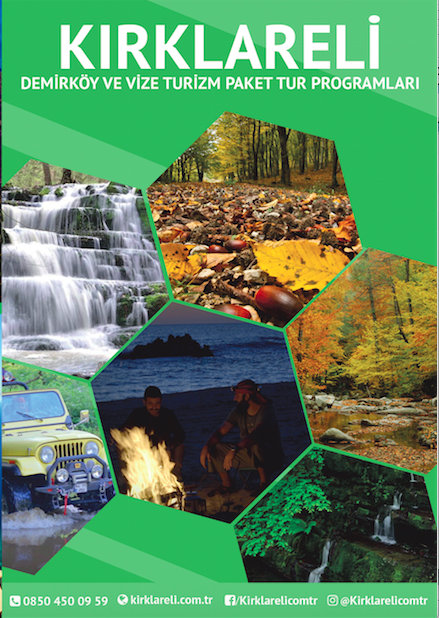 Değerli Turizm Profesyoneli,Kırklareli İlinin Merkezi başta olmak üzere Demirköy ve Vize ilçelerinin turizm güzelliklerinin Tur Programlarına dönüştürülmüş versiyonları ekteki word dokümanında ve broşür olarak da (ekte bir örneği olan) www.kirklareli.com.tr adresinde yer almaktadır. (Yüksek Çözünürlüklü olarak indirmek isteyenler için https://drive.google.com/drive/folders/0B1B4jllF0vSgVUJ4RVc1RmN2UlE?usp=sharing)7 Farklı hedef kitle için hazırlanmış 22 farklı versiyon Paket Tur Program önerileri Telif sorunu olmadan tüm TÜRSAB’a bağlı acenteler tarafından satış amaçlı kullanılabilir.Trakya Kalkınma Ajansı tarafından Dr. Metin Çelik’in ekibine hazırlatılan paket tur programları sadece profesyonel acentelere yardımcı olma amacıyla oluşturulmuştur.  Bölgeden münferit satış yapılmamaktadır. Aşağıda aynı zamanda acentelerin bölgeden hizmet alabilecekleri paydaşların telefonlarına yer verilmiştir. Bu bilgiler de sadece yol gösterme amaçlıdır. Acentelerin bölgeden hizmet alabilecekleri kişiler ile yapacakları ticaret konusunda Trakya Kalkınma Ajansı’nın hiç bir taraflığı söz konusu değildir. Yapılacak ticari işlerde Ajansın mesuliyeti bulunmayacaktır. Ayrıntı bilgi almak isteyen Turizm Seyahat Acenteleri0850 450 0959 nolu telefondan Kalkınma Ajansı Yetkililerine veya 0532 581 5807 nolu telefondan Dr. Metin Çelik’e ulaşabilirler. Google Maps üzerinden lokasyonları ve ilgili paydaşları görmek isteyenler de https://drive.google.com/open?id=1VJhCwPropi5MC3uoudOz3Oq-y4c&usp=sharing  adresini kullanabilirler. Trakya Kalkınma Ajansıİlçe Ve Bölge Turizm Aktiviteleri ve PaydaşlarıVize ve Demirköy Kırsal Turizm Evleri KIRKLARELİ MERKEZ, VİZE VE DEMİRKÖY İLÇELERİ  İÇİN TAVSİYE EDİLEN TUR PROGRAMLARIBÖLGEAKTİVİTESORUMLU KİŞİİRTİBATVizeKıyıköy Akşam EğlencesiAlptekin Yorulmaz0532 502 5602VizeKıyıköy Gelin Ağacında Fotoğraf ÇekimiAlptekin Yorulmaz0532 502 5602VizeKıyıköy Pabuçdere Sandal GezisiAlptekin Yorulmaz0532 502 5602VizeKastro Deniz SefasıAli Aydın0532 450 3897VizeKastro Kano GezisiAli Aydın0532 450 3897VizeKastro Sahil EğlencesiAli Aydın0532 450 3897VizeKastro Foto Safari Arif Tekin0530 518 9991VizeÇadır KiralamaAli Aydın0532 450 3897VizeIhlamur Toplama EtkinliğiGülhan Uygur0545 926 9941VizeSeramik AtölyesiEzgi Erol0505 277 5246VizeGençlik KampıGülhan Uygur0545 926 9941VizeYöresel Köy Pazarı (hergün)Gülhan Uygur0545 926 9941VizeKahvaltı SalonuFlora0542 295 3362VizeKoyun Yoğurdu Tadımı ve Peynir SatışıSüzülmüşler0545 819 2015VizePazarlı Doğa Restroran Kuzu ÇevirmeBülent Vardar0546 825 1449VizePazarlı Doğa Restoran Şifalı Bitki SatışıBülent Vardar0546 825 1449VizePazarlı Doğa Restoran Yöresel Ürünler AlışverişiBülent Vardar0546 825 1449PınarhisarPoyralı Kültür Evi ZiyaretiGülay Hanım0537 953 2764PınarhisarPoyralı Pekmez Yapımı SeyriBabaeskiErtuğrul Köyü Kültür Evi  Fatma Hanım0536 250 3908PınarhisarKaynarca Pirinç AlışverişiSerdar Türker0532 386 7188VizeKızılağaç Ihlamur ToplamaMünire Sezen0539 423 6045VizeKızılağaç Sanat YapımıReyhan Esmer0531 505 6986VizeKızılağaç Şifalı Bitki Toplama Nazmi Duran0288 345 6422VizeKızılağaç Reçel YapımıMünire Sezen0539 423 6045VizeKızılağaç Mantar ToplamaMithat Çağan0537 898 3629VizeKızılağaç Kırsal TurizmMünire Sezen0539 423 6045VizeKızılağaç Çilek Toplama ve Reçel YapımıMünire Sezen0539 423 6045VizeKızılağaç Erişte ve Tarhana YapımıMünire Sezen0539 423 6045VizeKızılağaç Ebru YapımıEzgi Erol0505 277 5246VizeKızılağaç Sağlıklı Yaşam ProgramıEzgi Erol0505 277 5246VizeKızılağaç Cehennem Şelaleleri GezisiMithat Çağan0537 898 3629VizeKızılağaç Panayır İskelesi Mithat Çağan0537 898 3629DemirköyEkmek ve Yöresel Yemek YapımıGülay'ın Mutfağı0531 023 0699DemirköyReçel YapımıGülay'ın Mutfağı0531 023 0699DemirköyErişte ve Tarhana YapımıGülay'ın Mutfağı0531 023 0699DemirköyÇilek ToplamaSalih Aykut0543 921 9386DemirköyBahçeden Meyve ToplamaAli Baba Çiftliği0531 023 0699DemirköySoka ve Balkan Yemekleri YapımıNurhayat İnanç0545 292 7342DemirköyYöresel Müzik-GaydaFerdi Atacan0542 307 4709DemirköyDavul Çalma ve Yöresel OyunlarDavul0545 292 7342DemirköyTuzda Köy TavuğuNurhayat İnanç0545 292 7342DemirköyBoşnak Böreği YapımıNurhayat İnanç0545 292 7342DemirköySislioba Bal ÇıkarmaMustafa Muhtar0288 696 6009DemirköySislioba Yöresel Ürünler AlışverişiMustafa Muhtar0288 696 6009DemirköySislioba Bitki ToplamaSabriye-Ahmet Tüydü0288 696 6017DemirköySislioba Börek ve BaklavaLeyla-Ülfet Eltimur0288 696 6011DemirköyHamdibey Köyü Boşnak BöreğiHülya Orak0537 710 4009Demirköyİğneada Longoz Eko Sistemi GözlemiHüseyin Çomak0545 821 9535Demirköyİğneada Longoz TrekkingHüseyin Çomak0545 821 9535Demirköyİğneada Kuş GözlemiHüseyin Çomak0545 821 9535Demirköyİğneada TrekkingHalil İbrahim Aydın 0 545 723 1709Demirköyİğneada Longoz Doğa Rehberi Ender Ceylan 0 530 733 6855Demirköyİğneada Deniz KeyfiDemirköyİğneada Tenekede TavukDemirköyİğneada Longoz Tanıtım MerkeziMesut Koca0541 293 9061Demirköyİğneada Bitki GözlemlemeHüseyin Çomak0545 821 9535Demirköyİğneada Atv GezisiResort Otel0288 692 2020Demirköyİğneada Kano GezisiResort Otel0288 692 2020Demirköyİğneada Jet-skiResort Otel0288 692 2020Demirköyİğneada Banana GezisiResort Otel0288 692 2020Demirköyİğneada Bisiklet KiralamaEnver Yıldız0288 692 2372Demirköyİğneada Fayton GezisiResort Otel0288 692 2020DemirköyLimanköy Konaklama Sorumlusu  Hülya Martin0542 683 5090 DemirköyLimanköy Balık TutmaÖzlem Şanlı0542 657 2542DemirköyLimanköy Bahçeden meyve & sebze toplamaÖzlem Şanlı0542 657 2542DemirköyLimanköy Kumda KahveUğur Demirgülle0505 112 7777DemirköyLimanköy BaklavaSeçil Hanım0544 368 6308DemirköyLimanköy Yöresel Ürünler Alışverişi DemirköyBalcılar BirliğiRafet Doğru0535 889 1154  DemirköyBeğendik Köyü Tenekede TavukSabri Usta0539 822 9033DemirköyBeğendik Köy Deniz SefasıKofçazKofçaz Yöresel Reçel Yapımı ve AlışverişAyhan Yakar0532 372 6028KırklareliAşağıpınar Ören Yeri GezisiAtilla Biçer0554 260 7773Kırklareli Kokartlı RehberPınar Büyükkarış0541 392 7616KırklareliKokartlı RehberNagehan Akın0541 599 4114KırklareliKokartlı Rehberİsmet Kaya0533 559 4058KırklareliMerkez Bisiklet SafariMetin Erman0506 606 0051KırklareliMerkez Motor KeyfiMurat Özten0542 232 2504KırklareliMerkez Roman Havası OynamaSüheyla Solak0533 434 0661KırklareliMerkez Roman KarşılamasıSüheyla Solak0533 434 0661KırklareliMerkez Trakya Balkan EğlencesiSüheyla Solak0533 434 0661KırklareliMerkez Bağ KahvaltısıHasan Öztürk0532 233 3261KırklareliBağ Bozumu & Şarap TadımıDoğan Dönmez ( Vino Dessera)0532 564 5026KırklareliBağ Bozumu & Şarap TadımıZeynep Arca (Arcadia) 0532 411 9989KırklareliBağ Bozumu & Şarap TadımıGülçin Gündoğ (Saranta)0532 179 3749KırklareliBağ Bozumu & Şarap TadımıArzu Çamlıca(Çamlıca)0530 388 8484KırklareliMerkez AlışverişKırklareliMerkez Peynir TadımıÖzbirlik0544 628 9093KırklareliMerkez Kaşar Alkan0288 214 1448KırklareliMerkez Koyun ve İnek YoğurduBurak Süzülmüş0545 288 3939KırklareliMerkez Bağ KurabiyesiPınar Akdeniz Metin0505 498 5494KırklareliHelvası ve Cevizli Lokumuİsmet Kadaifçi (Tatsan)0532 410 5745KırklareliBozaBalaban0288 413 9083KırklareliKavurma ve Et ÜrünleriKırklareliBalRıdvan Bey- Balcılar Birliği0 555 3753560KırklareliKöftecilerKırklareliDoğal ReçellerAyhan Yakar0532 372 6028KırklareliHardaliyeKofçazYamaç ParaşütüMete Gökçakır0532 517 4114KöyEv SahibiTelefon NumarasıKızılağaçAyşe - Yunus Coutry Köy Evi0532 433 1336KızılağaçMünire (Köy Sorumlusu)0539 423 6045LimanköyNevzat Ergin (Muhtar)0545 651 5893LimanköyÖzlem Şanlı0542 657 2542LimanköySeçil Toprakçı0544 368 6308LimanköyHülya Martin (Pansiyon)0542 683 5090LimanköyMehmet Karaali0542 527 6202NoNo11GünGün2 Gece Konaklamalı Haftasonu Programı2 Gece Konaklamalı Haftasonu ProgramıKonsept Konsept İç Turizm -Doğa-Gastronomi-Kültürİç Turizm -Doğa-Gastronomi-KültürBölgeBölgeKıyıköy-Kızılağaç-Cehennem Şelaleleri- Demirköy-İğneada- Beğendik-   Limanköy- Dupnisa-Kırklareli MerkezKıyıköy-Kızılağaç-Cehennem Şelaleleri- Demirköy-İğneada- Beğendik-   Limanköy- Dupnisa-Kırklareli MerkezHedef KitleHedef KitleMaliyeti Yüksek Aile Gezisine Uygun Hızlı Bölge Gezisi Yapmak İsteyenler İçinMaliyeti Yüksek Aile Gezisine Uygun Hızlı Bölge Gezisi Yapmak İsteyenler İçin1.Gün1.Gün20:0020:00İstanbul’dan Hareket İstanbul’dan Hareket 23:0023:00Kıyıköy Resort Otele Varış Kıyıköy Resort Otele Varış 2.Gün2.Gün07:3007:30Orman Yürüyüşü(İsteğe Bağlı) Orman Yürüyüşü(İsteğe Bağlı) 08:3008:30Kıyıköy köy içi Gezisi - Aya Nikola Manastırı -Papazın Kaynağı -Aşıklar Tepesi -Rum Evleri -Deniz Feneri -Liman Kıyıköy köy içi Gezisi - Aya Nikola Manastırı -Papazın Kaynağı -Aşıklar Tepesi -Rum Evleri -Deniz Feneri -Liman 09:1509:15Kızılağaç'a hareket Kızılağaç'a hareket 10:0010:00Köy evinde Köy Kahvaltısı Köy evinde Köy Kahvaltısı 11:0011:00Kızılağaç Sanatevi Ziyareti Kızılağaç Sanatevi Ziyareti 11:3011:30Cehennem Şelalelerine Hareket  Cehennem Şelalelerine Hareket  13:3013:30Demirköy'e Hareket Demirköy'e Hareket 15:0015:00Demirköy'de Öğle Yemeği Demirköy'de Öğle Yemeği 16:3016:30Beğendik Gezisi Beğendik Gezisi 17:4517:45Limanköy Gezisi: Fransız Feneri Gezisi, Kumda Türk Kahvesi ve Köy BaklavasıLimanköy Gezisi: Fransız Feneri Gezisi, Kumda Türk Kahvesi ve Köy Baklavası18:3018:30İğneada’ya Dönüş İğneada’ya Dönüş 19:1519:15İğneada'da Otele Yerleşim İğneada'da Otele Yerleşim 20:0020:00Akşam YemeğiAkşam Yemeği3. Gün3. Gün08:3008:30İğneada Otelde Kahvaltı İğneada Otelde Kahvaltı 09:3009:30Longoz Gezisi Longoz Gezisi 10:3010:30Dupnisa Hareket Dupnisa Hareket 11:3011:30Dupnisa Mağarası Gezisi Dupnisa Mağarası Gezisi 13:0013:00Kırklareli'ne Hareket Kırklareli'ne Hareket 14:0014:00Kırklareli Öğle Yemeği Kırklareli Öğle Yemeği 15:0015:00Yayla Mahallesi Tarihi Evler Gezisi Yayla Mahallesi Tarihi Evler Gezisi Vali Faik Okulu (Papaz Okulu), Celepoğlu Konağı, Papaz'ın Evi, Eski Vali Konağı, Bulgar, Yunan ve Osmanlı Tarihi Evleri, Küçük Mustafa Evi, Dadaloğlu Konağı  Vali Faik Okulu (Papaz Okulu), Celepoğlu Konağı, Papaz'ın Evi, Eski Vali Konağı, Bulgar, Yunan ve Osmanlı Tarihi Evleri, Küçük Mustafa Evi, Dadaloğlu Konağı  15:3015:30Hızır Bey Külliyesi, Koca Hıdır İlkokulu, Yunan Evi, Kapan Camii, Kasaplar Çarşı EvleriHızır Bey Külliyesi, Koca Hıdır İlkokulu, Yunan Evi, Kapan Camii, Kasaplar Çarşı EvleriMeşhur Kırklareli Lezzetleri Tadım ve Alışverişi Kırklareli Peynir, Kaşar ve Koyun Yoğurdu, Cevizli Lokum, Badem Ezmesi Meşhur Kırklareli Lezzetleri Tadım ve Alışverişi Kırklareli Peynir, Kaşar ve Koyun Yoğurdu, Cevizli Lokum, Badem Ezmesi 16:3016:30Kırklareli Müzesi veya Aşağıpınar Ören YeriKırklareli Müzesi veya Aşağıpınar Ören Yeri17:3017:30Kırklareli’nden Ayrılma Kırklareli’nden Ayrılma 20:3020:30İstanbul'a Varış İstanbul'a Varış No22Gün1 Gece Konaklamalı 2 Günlük (Haftasonu) Programı1 Gece Konaklamalı 2 Günlük (Haftasonu) ProgramıKonsept Tarih-Kültür-Doğa-GastronomiTarih-Kültür-Doğa-GastronomiBölgeVize-Kıyıköy-Kızılağaç-İğneada-Limanköy-Sislioba-Dupnisa-Kırklareli MerkezVize-Kıyıköy-Kızılağaç-İğneada-Limanköy-Sislioba-Dupnisa-Kırklareli Merkez1. Gün 1. Gün 07:30Bakırköy'den HareketBakırköy'den Hareket10:00Cittaslow (Sakin Şehir) Vize'ye GelişCittaslow (Sakin Şehir) Vize'ye Geliş10:00Gazi Süleyman Paşa Camii ( Küçük Ayasofya Kilisesi), Vize Kalesi ve Sur Kapısı, Antik Tiyatro, Şerbetdar Hasan Bey Camii, Karakoçak Tepe ve Kaya Sunakları, Ferhat Bey Hamamı, Ferhat Bey Çeşmesi, Asmakayalar Mağara ManastırıGazi Süleyman Paşa Camii ( Küçük Ayasofya Kilisesi), Vize Kalesi ve Sur Kapısı, Antik Tiyatro, Şerbetdar Hasan Bey Camii, Karakoçak Tepe ve Kaya Sunakları, Ferhat Bey Hamamı, Ferhat Bey Çeşmesi, Asmakayalar Mağara Manastırı11:00Tarihi Dekorlu Hüseyin Öz’ün Bahçesinde Ihlamur İkramıTarihi Dekorlu Hüseyin Öz’ün Bahçesinde Ihlamur İkramı11:30Yöresel Köy Pazarından AlışverişYöresel Köy Pazarından Alışveriş12:30Kıyıköy'de Öğle YemeğiKıyıköy'de Öğle Yemeği13:00Kıyıköy köy içi Gezisi - Aya Nikola Manastırı -Papazın Kaynağı -Aşıklar Tepesi -Rum Evleri -Deniz Feneri -Liman Kıyıköy köy içi Gezisi - Aya Nikola Manastırı -Papazın Kaynağı -Aşıklar Tepesi -Rum Evleri -Deniz Feneri -Liman 14:30Kızılağaç Köyü Sanat Evi GezisiKızılağaç Köyü Sanat Evi GezisiKızılağaç Köyü Mevsimsel Meyve ToplamaKızılağaç Köyü Mevsimsel Meyve Toplama15:00İğneada'ya Hareket İğneada'ya Hareket 16:00Longoz Gezisi Longoz Gezisi 17:30Limanköy Gezisi -Kumda Türk Kahvesi -Fransız Feneri Gezisi ve Köy Baklavası İkramıLimanköy Gezisi -Kumda Türk Kahvesi -Fransız Feneri Gezisi ve Köy Baklavası İkramı19:00İğneada’ya Dönüş İğneada’ya Dönüş 19:15İğneada'da Otele Yerleşim İğneada'da Otele Yerleşim 20:00Akşam YemeğiAkşam Yemeği2. Gün2. Gün08:30Otel'de Kahvaltı Otel'de Kahvaltı 10:00Sislioba Köyü Yöresel Köy PazarıSislioba Köyü Yöresel Köy Pazarı11:30Dupnisa Mağarası Gezisi Dupnisa Mağarası Gezisi 12:30Kırklareli'ne Hareket Kırklareli'ne Hareket 13:30Kırklareli'nde Öğle Yemeği Kırklareli'nde Öğle Yemeği 14:00Yayla Mahallesi Tarihi Evler Gezisi Yayla Mahallesi Tarihi Evler Gezisi Vali Faik Okulu (Papaz Okulu), Celepoğlu Konağı, Papaz'ın Evi, Eski Vali Konağı, Bulgar, Yunan ve Osmanlı Tarihi Evleri, Küçük Mustafa Evi, Dadaloğlu Konağı  Vali Faik Okulu (Papaz Okulu), Celepoğlu Konağı, Papaz'ın Evi, Eski Vali Konağı, Bulgar, Yunan ve Osmanlı Tarihi Evleri, Küçük Mustafa Evi, Dadaloğlu Konağı  15:00Hızır Bey Külliyesi, Koca Hıdır İlkokulu, Yunan Evi, Kapan Camii, Kasaplar Çarşı Evleri, Hızır Bey Külliyesi, Koca Hıdır İlkokulu, Yunan Evi, Kapan Camii, Kasaplar Çarşı Evleri, Meşhur Kırklareli Lezzetleri Tadım ve Alışverişi Kırklareli Peynir, Kaşar ve Koyun Yoğurdu, Cevizli Lokum, Badem Ezmesi Meşhur Kırklareli Lezzetleri Tadım ve Alışverişi Kırklareli Peynir, Kaşar ve Koyun Yoğurdu, Cevizli Lokum, Badem Ezmesi 16:00Kırklareli Müzesi ve Aşağıpınar Ören YeriKırklareli Müzesi ve Aşağıpınar Ören Yeri17:30Kırklareli’nden Ayrılma Kırklareli’nden Ayrılma 20:30İstanbul'a Varış İstanbul'a Varış No3Gün1 Gece Konaklamalı 2 Günlük (Haftasonu) ProgramıKonsept İç Turizm-Doğa-Gastronomi-KültürBölgeKıyıköy-Kızılağaç-Cehennem Şelaleleri- Demirköy-İğneada-Limanköy-Dupnisa-Kırklareli MerkezHedef Kitle(Maliyeti Orta Seviye) Aile ve Acentelere Uygun Hızlı Bölge Gezisi Yapmak İsteyenler İçin1. Gün 07:30Bakırköy'den Hareket10:00Kıyıköy köy içi Gezisi - Aya Nikola Manastırı -Papazın Kaynağı -Aşıklar Tepesi -Rum Evleri -Deniz Feneri -Liman 11:30Cehennem Şelalelerine Hareket (Haziran ayına kadar) Kızılağaç Köyü Sanat Evi Gezisi ( Yaz ve sonbahar aylarında)13:15Demirköy'e Hareket 14:00Demirköy'de Öğle Yemeği 15:00Hamdibey Köyü Gezisi ve Yöresel AlışverişDalından Dönemsel Meyve ToplamaKuru Et ve Yöresel ikramlarDoğal Sıkım Meyve Suları16:00Longoz Gezisi 17:45Limanköy Gezisi -Kumda Türk Kahvesi -Fransız Feneri Gezisi ve Köy Baklavası19:00İğneada’ya Dönüş 19:15İğneada'da Otele Yerleşim 20:00Akşam Yemeği2. Gün08:30Otel'de Kahvaltı 09:00İğneada Longoz Ormanları Milli Parkı Ziyaretçi Merkezi 09:30Dupnisa Hareket 10:30Dupnisa Mağarası Gezisi 12:00Kırklareli'ne Hareket 13:00Kırklareli  Öğle Yemeği 14:00Yayla Mahallesi Tarihi Evler Gezisi Vali Faik Okulu (Papaz Okulu), Celepoğlu Konağı, Papaz'ın Evi, Eski Vali Konağı, Bulgar, Yunan ve Osmanlı Tarihi Evleri, Küçük Mustafa Evi, Dadaloğlu Konağı  15:00Hızır Bey Külliyesi, Koca Hıdır İlkokulu, Yunan Evi, Kapan Camii, Kasaplar Çarşı Evleri, Meşhur Kırklareli Lezzetleri Tadım ve Alışverişi Kırklareli Peynir, Kaşar ve Koyun Yoğurdu, Cevizli Lokum, Badem Ezmesi 16:00Kırklareli Müzesi veya Aşağıpınar Ören Yeri17:30Kırklareli’nden Ayrılma 20:30İstanbul'a Varış No4GünGünübirlik Kırklareli-İğneadaKonsept Tarih-Kültür-Doğa-GastronomiBölgeKırklareli Merkez-İğneada-Beğendik-Limanköy07:30Bakırköy'den Hareket10:30Aşağıpınar Ören Yeri11:00Hızır Bey Külliyesi, Koca Hıdır İlkokulu, Yunan Evi, Kapan Camii, Kasaplar Çarşı EvleriMeşhur Kırklareli Lezzetleri Tadım ve Alışverişi Kırklareli Peynir, Kaşar ve Koyun Yoğurdu, Cevizli Lokum, Badem Ezmesi Öğle Yemeği12:30Yayla Mahallesi Tarihi Evler Gezisi Vali Faik Okulu (Papaz Okulu), Celepoğlu Konağı, Papaz'ın Evi, Eski Vali Konağı, Bulgar, Yunan ve Osmanlı Tarihi Evleri, Küçük Mustafa Evi, Dadaloğlu Konağı  13:30İğneada'ya Yolculuk14:30Longoz Gezisi 16:30Beğendik Köyü 17:30Limanköy Gezisi -Kumda Türk Kahvesi -Fransız Feneri Gezisi ve Köy Baklavası İkramı18:30Kırklareli'ye HareketNo5Gün1 Gece Konaklamalı 2 Günlük (Haftasonu) ProgramıKonsept Kültür-Tarih-İç Turizm-Gastronomi-DoğaBölgeKırklareli Merkez-Kaynarca-Poyralı-Vize-Kıyıköy-Kızılağaç-Hamdibey- Demirköy-İğneada-Beğendik-LimanköyHedef KitleTur Grupları için Hızlandırılmış Kırklareli Gezisi1.   Gün07:30Bakırköy Kalkış10:00Aşağıpınar Ören Yeri Ziyareti11:00Kırklareli Müze Gezisi11:30Hızır Bey Külliyesi, Koca Hıdır İlkokulu, Yunan Evi, Kapan Camii, Kasaplar Çarşı EvleriMeşhur Kırklareli Lezzetleri Tadım ve Alışverişi Kırklareli Peynir, Kaşar ve Koyun Yoğurdu, Cevizli Lokum, Badem Ezmesi 12:30Yayla Mahallesi Tarihi Evler Gezisi Vali Faik Okulu (Papaz Okulu), Celepoğlu Konağı, Papaz'ın Evi, Eski Vali Konağı, Bulgar, Yunan ve Osmanlı Tarihi Evleri, Küçük Mustafa Evi, Dadaloğlu Konağı  13:00Yöresel Trakya Yemekleri ile Öğle Yemeği14:00Kırklareli’nden Ayrılma14:30Kaynarca Gezisi 14:301100 Yıllık Kilise, Efsane Çoban Heykeli, Trakya'nın Tek Çalışan Su Değirmeni Gezisi. Dere Kenarında Yürüyüş ve Ördek Besleme15:30Poyralı Kültür Evi16:30Cittaslow (Sakin Şehir) Vize'ye Geliş16:30Yöresel Köy Pazarından Alışveriş17:00Gazi Süleyman Paşa Camii ( Küçük Ayasofya Kilisesi), Vize Kalesi ve Sur Kapısı, Antik Tiyatro, Şerbetdar Hasan Bey Camii, Karakoçak Tepe ve Kaya Sunakları, Ferhat Bey Hamamı, Ferhat Bey Çeşmesi, Asmakayalar Mağara Manastırı18:00Tarihi Dekorlu Hüseyin Öz’ün Bahçesinde Ihlamur İkramı19:30Kıyıköy'de Otele Yerleşme20:30Kıyıköy’de Akşam Yemeği2. Gün08:30Kıyıköy ve Aya Nikola Kilisesi Gezisi09:30Kızılağaç Yöresel Köy Kahvaltısı10:30Kızılağaç Köyü Sanat Evi12:00Hamdibey Köyü GezisiDalından Dönemsel Meyve ToplamaKuru Et ve Yöresel ikramlarDoğal Sıkım Meyve Suları13:00Demirköy'de Yöresel Demirköy Yemekleri14:15İğneada Longoz Gezisi16:00Beğendik Köyü 17:00Limanköy Tarihi Fener Gezisi17:30Limanköy Kumda Kahve ve Köy Baklavası 18:00İstanbul’a dönüş No6Gün1 Gece Konaklamalı 2 Günlük 2 Alternatifli ProgramKonsept Bağ-Kültür-Tarih-İç Turizm-Gastronomi-DoğaBölgeKırklareli Merkez-Kaynarca-Poyralı-Vize-Hamdibey-Demirköy-İğneada-Beğendik-LimanköyHedef KitleTur Grupları için Hızlandırılmış Kırklareli ve Bağ Rotası 1.   Gün07:30Bakırköy Kalkış10:00Aşağıpınar Ören Yeri Ziyareti10:30Kırklareli Müze Gezisi11:00Hızır Bey Külliyesi, Koca Hıdır İlkokulu, Yunan Evi, Kapan Camii, Kasaplar Çarşı EvleriMeşhur Kırklareli Lezzetleri Tadım ve Alışverişi Kırklareli Peynir, Kaşar ve Koyun Yoğurdu, Cevizli Lokum, Badem Ezmesi 12:00Yayla Mahallesi Tarihi Evler Gezisi Vali Faik Okulu (Papaz Okulu), Celepoğlu Konağı, Papaz'ın Evi, Eski Vali Konağı, Bulgar, Yunan ve Osmanlı Tarihi Evleri, Küçük Mustafa Evi, Dadaloğlu Konağı  13:30Bağda Öğle Yemeği14:30Bağ Gezisi14:30Şarap Üretim Tesisleri ve Mahsen GezisiMeşhur Kırklareli Şarap & Peynir  Tadımı 16:00Kırklareli’nden Ayrılma16:30Kaynarca Gezisi 17:30Poyralı Kültür Evi1. Alternatif18:00Cittaslow (Sakin Şehir) Vize'ye Geliş18:00Gazi Süleyman Paşa Camii ( Küçük Ayasofya Kilisesi), Vize Kalesi ve Sur Kapısı, Antik Tiyatro, Şerbetdar Hasan Bey Camii, Karakoçak Tepe ve Kaya Sunakları, Ferhat Bey Hamamı, Ferhat Bey Çeşmesi, Asmakayalar Mağara Manastırı18:30Tarihi Dekorlu Hüseyin Öz’ün Bahçesinde Ihlamur İkramı20:00Kıyıköy'de Otele Yerleşme20:30Kıyıköy’de Akşam Yemeği1. Alternatif2. Gün08:30Kıyıköy ve Aya Nikola Kilisesi Gezisi09:30Kızılağaç Yöresel Köy Kahvaltısı10:30Kızılağaç Köyü Sanat Evi12:00Hamdibey Köyü GezisiDalından Dönemsel Meyve ToplamaKuru Et ve Yöresel ikramlarDoğal Sıkım Meyve Suları13:00Demirköy'de Yöresel Demirköy Yemekleri14:15İğneada Longoz Gezisi16:00Beğendik Köyü 17:00Limanköy Tarihi Fener Gezisi17:30Limanköy Kumda Kahve ve Köy Baklavası 18:00İstanbul’a dönüş 2. Alternatif18:30İğneada Otel'e Yerleşme19:30İğneada Akşam Yemeği2. Alternatif2. GÜN08:00Otelde İğneada Manzarasında Kahvaltı09:00İğneada Longoz Gezisi11:00Sislioba Köyü Gezisi ve Yöresel Alışveriş12:00Limanköy Tarihi Fener Gezisi12:30Limanköy Kumda Kahve ve Köy Baklavası 13:00Beğendik Köyü (Zamana Bağlı Tercihen)14:00Demirköy'de Yöresel Demirköy Yemekleri15:00Hamdibey Köyü GezisiDalından Dönemsel Meyve ToplamaKuru Et ve Yöresel ikramlarDoğal Sıkım Meyve Suları16:00Dupnisa Mağarası17:00İstanbul’a dönüş No7GünGünübirlik Kırklareli Bağ RotasıKonsept Tarih-Kültür-Bağ RotasıBölgeKırklareli Merkez-İğneada-Beğendik-Limanköy07:30Bakırköy'den Hareket10:30Aşağıpınar Ören Yeri11:00Hızır Bey Külliyesi, Koca Hıdır İlkokulu, Yunan Evi, Kapan Camii, Kasaplar Çarşı EvleriMeşhur Kırklareli Lezzetleri Tadım ve Alışverişi Kırklareli Peynir, Kaşar ve Koyun Yoğurdu, Cevizli Lokum, Badem Ezmesi 12:00Yayla Mahallesi Tarihi Evler Gezisi Vali Faik Okulu (Papaz Okulu), Celepoğlu Konağı, Papaz'ın Evi, Eski Vali Konağı, Bulgar, Yunan ve Osmanlı Tarihi Evleri, Küçük Mustafa Evi, Dadaloğlu Konağı  13:30Bağ'da Öğle Yemeği14:00Bağ Gezisi14:30Şarap Üretim Tesisleri ve Mahsen GezisiMeşhur Kırklareli Şarap Tadımı 15:30Poyralı Köyü Kültür Evi Ziyareti16:00Kaynarca Ziyareti16:001100 Yıllık Kilise, Efsane Çoban Heykeli, Trakya'nın Tek Çalışan Su Değirmeni Gezisi. Dere Kenarında Yürüyüş ve Ördek Besleme17:00Cittaslow (Sakin Şehir) Vize'ye Geliş17:00Yöresel Köy Pazarından Alışveriş17:30Gazi Süleyman Paşa Camii ( Küçük Ayasofya Kilisesi), Vize Kalesi ve Sur Kapısı, Antik Tiyatro, Şerbetdar Hasan Bey Camii, Karakoçak Tepe ve Kaya Sunakları, Ferhat Bey Hamamı, Ferhat Bey Çeşmesi, Asmakayalar Mağara Manastırı18:30Tarihi Dekorlu Hüseyin Öz’ün Bahçesinde Ihlamur İkramı19:00İstanbul'a DönüşNo8Gün1 Gece Konaklamalı 2 Günlük (Haftasonu) ProgramıKonsept Deniz-Tarih-Doğa-GastronomiBölgeVize-Kastro-Kıyıköy-Kızılağaç-Cehennem Şelaleleri- Demirköy-Hamdibey-Beğendik-Limanköy-SisliobaHedef KitleAile ve Acentelere Uygun Deniz Alternatifli Gezi1.Gün07:30Bakırköy'den Hareket10:00Cittaslow (Sakin Şehir) Vize'ye Geliş10:00Yöresel Köy Pazarından Alışveriş10:30Gazi Süleyman Paşa Camii ( Küçük Ayasofya Kilisesi), Vize Kalesi ve Sur Kapısı, Antik Tiyatro, Şerbetdar Hasan Bey Camii, Karakoçak Tepe ve Kaya Sunakları, Ferhat Bey Hamamı, Ferhat Bey Çeşmesi, Asmakayalar Mağara Manastırı11:00Tarihi Dekorlu Hüseyin Öz’ün Bahçesinde Ihlamur İkramı12:00Kastro Sahil GezisiYaz Aylarında Deniz Alternatifli ve Öğle YemekliBahar aylarında Kano Gezisi13:30Kastro'da Öğle Yemeği15:00Kıyıköy'de Otele Yerleşme15:30Kıyıköy köy içi Gezisi - Aya Nikola Manastırı -Papazın Kaynağı -Aşıklar Tepesi -Rum Evleri -Deniz Feneri -Liman 16:30Pabuçdere Sandal Gezisi 17:30Aşıklar Tepesi - Rum Evleri - Deniz Feneri - Liman 19:00Kıyıköy'de Akşam Balık Yemeği20:00Akşam Eğlencesi22:00Otelde Dinlenme2. Gün08:30Kıyıköy'den Ayrılış09:00Kızılağaç Yöresel Köy Kahvaltısı10:30Kızılağaç Köyü Sanat Eviİlkbahar'da Cehennem Şelaleleri Gezisi Alternatifli12:00Hamdibey Köyü Gezisi ( Şelale Gezisi olmaması durumunda)Dalından Dönemsel Meyve ToplamaKuru Et ve Yöresel ikramlarDoğal Sıkım Meyve Suları13:00Demirköy'de Yöresel Demirköy Yemekleri14:15İğneada Longoz Gezisi16:00Beğendik Köyü 17:00Limanköy Tarihi Fener Gezisi17:30Limanköy Kumda Kahve ve Köy Baklavası 18:00İstanbul’a dönüş No9Gün1 Gece Konaklamalı 2 Günlük Deniz ProgramıKonsept Deniz-Tarih-GastronomiBölgeVize-Kastro-Kıyıköy-İğneada-LimanköyHedef KitleAile ve Acenteler için Deniz Merkezli Tur1.Gün07:30Bakırköy'den Hareket10:00Cittaslow (Sakin Şehir) Vize'ye Geliş10:00Yöresel Köy Pazarından Alışveriş10:30Gazi Süleyman Paşa Camii ( Küçük Ayasofya Kilisesi), Vize Kalesi ve Sur Kapısı, Antik Tiyatro, Şerbetdar Hasan Bey Camii, Karakoçak Tepe ve Kaya Sunakları, Ferhat Bey Hamamı, Ferhat Bey Çeşmesi, Asmakayalar Mağara Manastırı11:00Tarihi Dekorlu Hüseyin Öz’ün Bahçesinde Ihlamur İkramı12:00Kastro Deniz SefasıKano Gezisi13:30Kastro'da Öğle Yemeği17:00Kıyıköy'de Otele Yerleşme18:00Aya Nikola Manastırı -Papazın Kaynağı18:30Aşıklar Tepesi - Rum Evleri - Deniz Feneri - Liman 19:30Kıyıköy'de Akşam Balık Yemeği21:00Akşam Eğlencesi22:00Otelde Dinlenme2. Gün  08:30Otelde Kıyıköy Manzarasında Kahvaltı veya09:30Kızılağaç Yöresel Köy Kahvaltısı11:00İğneada Deniz Sefası13:00İğneada Öğle Yemeği 17:00Limanköy Tarihi Fener Gezisi17:30Limanköy Kumda Kahve ve Köy Baklavası 18:00İstanbul’a dönüş No10GünGünübirlik Vize-Kastro-KıyıköyKonsept Tarih-Kültür-DoğaBölgeVize-Kastro-KıyıköyHedef KitleAcentelere Yönelik Günübirlik Kıyıköy Program07:30Bakırköy'den Hareket10:00Cittaslow (Sakin Şehir) Vize'ye Geliş10:00Yöresel Köy Pazarından Alışveriş10:30Gazi Süleyman Paşa Camii (Küçük Ayasofya Kilisesi), Vize Kalesi ve Sur Kapısı, Antik Tiyatro, Şerbetdar Hasan Bey Camii, Karakoçak Tepe ve Kaya Sunakları, Ferhat Bey Hamamı, Ferhat Bey Çeşmesi, Asmakayalar Mağara Manastırı11:00Tarihi Dekorlu Hüseyin Öz’ün Bahçesinde Ihlamur İkramı12:00Kastro Sahil GezisiBahar aylarında Kano Gezisi14:00Kıyıköy'de Balık Yemeği15:00Aşıklar Tepesi - Rum Evleri - Deniz Feneri - Liman 16:00Aya Nikola Manastırı -Papazın Kaynağı16:30Pabuçdere Sandal Gezisi 17:30Deniz Manzaralı Çay İkramıİstanbul'a DönüşNo11GünGünübirlik Kırklareli-VizeKonsept Tarih-Gastronomi-TadımBölgeKırklareli-Kaynarca-Poyralı-VizeHedef KitleAcentelere veya Kişilere Yönelik Günübirlik Kırklareli Tadım Programı07:30Bakırköy Kalkış10:00Kırklareli Bağ Kahvaltısı11:00Aşağıpınar Ören Yeri Ziyareti12:00Kırklareli Müze Gezisi12:30Hızır Bey Külliyesi, Koca Hıdır İlkokulu, Yunan Evi, Kapan Camii, Kasaplar Çarşı EvleriMeşhur Kırklareli Lezzetleri Tadım ve Alışverişi Kırklareli Peynir, Kaşar ve Koyun Yoğurdu, Cevizli Lokum, Badem Ezmesi 13:30Yayla Mahallesi Tarihi Evler Gezisi Vali Faik Okulu (Papaz Okulu), Celepoğlu Konağı, Papaz'ın Evi, Eski Vali Konağı, Bulgar, Yunan ve Osmanlı Tarihi Evleri, Küçük Mustafa Evi, Dadaloğlu Konağı  14:00Kırklareli'nde Öğle Yemeği15:30Kaynarca Gezisi 15:301100 Yıllık Kilise, Efsane Çoban Heykeli, Trakya'nın Tek Çalışan Su Değirmeni Gezisi. Dere Kenarında Yürüyüş ve Ördek Besleme16:30Poyralı Kültür Evi17:00Cittaslow (Sakin Şehir) Vize'ye Geliş17:15Yöresel Köy Pazarından Alışveriş17:45Gazi Süleyman Paşa Camii ( Küçük Ayasofya Kilisesi), Vize Kalesi ve Sur Kapısı, Antik Tiyatro, Şerbetdar Hasan Bey Camii, Karakoçak Tepe ve Kaya Sunakları, Ferhat Bey Hamamı, Ferhat Bey Çeşmesi, Asmakayalar Mağara Manastırı18:30Tarihi Dekorlu Hüseyin Öz’ün Bahçesinde Ihlamur İkramı18:30İstanbul'a dönüşNo12GünGünübirlik Kırklareli Bağ RotasıKonsept Tarih-Bağ-TadımBölgeKırklareliHedef KitleAcentelere veya Kişilere Yönelik Günübirlik Kırklareli Bağlı Tadım Programı07:30Bakırköy Kalkış10:00Kırklareli Bağ Kahvaltısı11:00Aşağıpınar Ören Yeri Ziyareti12:00Kırklareli Müze Gezisi12:30Hızır Bey Külliyesi, Koca Hıdır İlkokulu, Yunan Evi, Kapan Camii, Kasaplar Çarşı EvleriMeşhur Kırklareli Lezzetleri Tadım ve Alışverişi Kırklareli Peynir, Kaşar ve Koyun Yoğurdu, Cevizli Lokum, Badem Ezmesi 13:30Yayla Mahallesi Tarihi Evler Gezisi Vali Faik Okulu (Papaz Okulu), Celepoğlu Konağı, Papaz'ın Evi, Eski Vali Konağı, Bulgar, Yunan ve Osmanlı Tarihi Evleri, Küçük Mustafa Evi, Dadaloğlu Konağı  14:30Bağda Öğle Yemeği15:30Bağ Gezisi16:30Şarap Üretim Tesisleri ve Mahsen GezisiMeşhur Kırklareli Şarap & Peynir Tadımı 17:00Kırklareli’nden AyrılmaNo13GünGünübirlik İğneadaKonsept DoğaBölgeİğneada-DupnisaHedef KitleAcentelere veya Kişilere Yönelik Günübirlik Dupnisa Mağarası ve İğneada07:30Bakırköy Kalkış10:00Dupnisa Mağarası11:30Hamdibey KöyüDalından Dönemsel Meyve ToplamaKuru Et ve Yöresel ikramlarDoğal Sıkım Meyve Suları12:30Demirköy'de Balkan Yemekleri ile Öğle Yemeği14:00İğneada Longoz Gezisi 15:00Longoz Göl Gezileri16:30Beğendik Köyü 17:30Limanköy Tarihi Fener Gezisi18:00Limanköy Kumda Kahve ve Köy Baklavası 18:30İstanbul’a dönüş No14Gün1 Gece Konaklamalı 2 Günlük Edirne-Kırklareli-İğneada ProgramıKonsept Tarih-Kültür-Gastronomi-DoğaBölgeEdirne-Kırklareli Merkez-Dupnisa-Demirköy-İğneada-LimanköyHedef KitleTur Grupları için Hızlandırılmış Edirne-Kırklareli Gezisi1.   Gün07:30Bakırköy Kalkış11:00Edirne'ye Varış11:15-12:00Şükrü Paşa Anıtı ve Balkan Savaşı MüzesiSaray içi gezisi (Panoromik)Tarihi Kırk Pınar Yağlı Güreş Er-Meydanı (Panoromik)Adalet KasrıFatih (Bönce) Köprüsü  ve  Kanuni (Saray) Köprüsü (Panoromik)Edirne Saray (Saray-ı Cedide-i Amire) (Panoromik)Sarayiçi Balkan Şehitliği 12:30:13:30II.Bayezid Darüşşifası (Sağlık Müzesi) Gazi Mihal Köprüsü (Panoromik )Tarihi Ekmekçizade Ahmet Paşa (Tunca) Köprüsü (Panoromik)Meriç (Mecidiye) Köprüsü (Panoromik)Jandarma Şehitliği13:45Meriç Kıyısında Yemek Molası14:45Lozan Anıt ve Müzesi (Karaağaç)Eski Tren İstasyonu15:30Üç Şerefeli Camii Eski Camii (Ulu Camii-Cami-i Atik)Bedesten Kapalı ÇarşısıTarihi Rüstem Paşa KervansarayıSelimiye Camii ve Arasta Çarşısı( 1/2 Saat Alışveriş Molası Dahil)Ali Paşa Kapalı ÇarşısıMakedonya Saat Kulesi18:15Sokullu Hamamı19:15Kırklareli'ye Varış19:30Otele Yerleşme20:00Kırklareli Yöresel Akşam Yemeği21:00Kırklareli Balkan Gecesi2.   Gün08:00Kırklareli Bağ Kahvaltısı09:00Aşağıpınar Ören Yeri Ziyareti09:30Hızır Bey Külliyesi, Koca Hıdır İlkokulu, Yunan Evi, Kapan Camii, Kasaplar Çarşı EvleriMeşhur Kırklareli Lezzetleri Tadım ve Alışverişi Kırklareli Peynir, Kaşar ve Koyun Yoğurdu, Cevizli Lokum, Badem Ezmesi 10:00Yayla Mahallesi Tarihi Evler Gezisi Vali Faik Okulu (Papaz Okulu), Celepoğlu Konağı, Papaz'ın Evi, Eski Vali Konağı, Bulgar, Yunan ve Osmanlı Tarihi Evleri, Küçük Mustafa Evi, Dadaloğlu Konağı  11:00Dupnisa Mağarasına Hareket12:00Dupnisa Mağarası Gezisi14:00Demirköy'de Öğle Yemeği15:00İğneada Longoz Gezisi16:30İğneada Gezisi17:00Limanköy Tarihi Fener Gezisi17:30Limanköy Kumda Kahve ve Köy Baklavası 18:00İstanbul’a dönüş No15GünBölge Bölge Günübirlik Trekking Tur ProgramlarıKonsept Kültür ve Tarihle Yoğrulmuş Trekking Programları1. BölgeKıyıköy-Kastro2. BölgeKızılağaç- Cehennem Şelaleleri-İğneada3. Bölgeİğneada Longoz-Dupnisa4. BölgeKırklareli Merkez-Saklı CennetHedef KitleAcentelere veya Gruplara Yönelik Günübirlik Trekking TurlarıNot 1Kalınacak günlerin uzunluğuna göre bölgeler seçilip birbirleri ile birleştirilebilir. Not 2Bölgelerde Trekking konusunda yardımcı  alan klavuzları alternatif güzergahlar önerebilir.1. Bölge07:30İstanbul’dan Hareket09:30Kıyıköy’de Kahvaltı10:30Kıyıköy Trekking Başlangıcı(Kıyıköy Liman-Kastro)14:30Kastro'da Trekking Bitişi14:30Kastro'da Öğle Yemeği15:30Kastro Gezisi ve Dinlenme16:00Kıyıköy’e Hareket16:30Pabuçdere Sandal Gezisi17:30Aya Nikola Manastır Gezisi15:00Kıyıköy Aşıklar Tepesi - Rum Evleri - Deniz Feneri - Liman 19:30Kıyıköy'de  Otele Yerleşim20:00Balıklı Akşam Yemeği 21:00Akşam EğlencesiAlptekin Yorulmaz ile Alternatif Güzergahlar Kullanılabilinir.2. Bölge08:30Otelde Kahvaltı09:30Cehennem Şelalelerine Hareket10:30Cehennem Şelaleleri Yürüyüş Turu13:00Kızılağaç'a hareket13:30Köy Evlerinde Öğle Yemeği14:30Kızılağaç Sanatevi Ziyareti15:30Hamdibey Köyü GezisiDalından Dönemsel Meyve ToplamaKuru Et ve Yöresel ikramlarDoğal Sıkım Meyve Suları16:30İğneada Belde Gezisi17:00Limanköy’de Kahve ve Köy Baklavası İkramı 18:00Beğendik Köyü Gezisi19:30İğneada'da  Otel’de Akşam Yemeği ve Konaklama Arif Tekin-Kifsad ile Alternatif Güzergahlar Kullanılabilinir. Metin Erman ile Alternatif Güzergahlar Kullanılabilinir.3. Bölge08:30Otelde Kahvaltı09:30Longoz Gezisi Trekking Turu13:30Demirköy’e Hareket14:00Demirköy’de Öğle Yemeği15:30Dupnisa Mağarası ve Kısa Doğa Gezisi17:30Kırklareli’ne Hareket18:30Otel’e Yerleşme20:00Yöresel Akşam Yemeği ve EğlenceHüseyin  Çomak  ile Alternatif Güzergahlar  Kullanılabilinir. 4. Bölge08:30Otelde Kahvaltı09:30Aşağıpınar Ören Yeri Ziyareti10:30Kırklareli Müze Gezisi11:00Hızır Bey Külliyesi, Koca Hıdır İlkokulu, Yunan Evi, Kapan Camii, Kasaplar Çarşı EvleriMeşhur Kırklareli Lezzetleri Tadım ve Alışverişi Kırklareli Peynir, Kaşar ve Koyun Yoğurdu, Cevizli Lokum, Badem Ezmesi 12:00Yayla Mahallesi Tarihi Evler Gezisi Vali Faik Okulu (Papaz Okulu), Celepoğlu Konağı, Papaz'ın Evi, Eski Vali Konağı, Bulgar, Yunan ve Osmanlı Tarihi Evleri, Küçük Mustafa Evi, Dadaloğlu Konağı  13:00Kırklareli Köfte Ziyafeti14:00Saklı Cennet Trekking Turu 18:00Kırklareli'ye dönüş ve Otele YerleşmeNo16GünKıyıköy Bölgesi Günübirlik Trekking Tur GüzergahlarıKonsept Kültür ve Tarihle Yoğrulmuş Trekking ProgramlarıProgram DanışmanıAlptekin Yorulmaz 0532 502 560207:30İstanbul’dan Hareket09:30Kıyıköy’de Kahvaltı10:00- 15:30ALTERNATİFLİ GÜZERGAHLARNo1. ALTERNATİF GÜZERGAHGüzergahKıyıköy Kartal Kaya - KastroMesafe14 KmYürüyüş Zamanı200 Dk.Zorluk DerecesiKolayHedef KitleAcentelere veya Gruplara Yönelik Günübirlik Trekking TurlarıAçıklamaParkur genel hatları ile orman patikalarından, gizli koylardan, akarsu geçişinden ve çam ağaçlarından oluşmaktadır.No2. ALTERNATİF GÜZERGAHGüzergahKıyıköy Liman - Kıyıköy Kartal KayaMesafe10,5 KmYürüyüş Zamanı165 Dk.Zorluk DerecesiKolayHedef KitleAcentelere veya Gruplara Yönelik Günübirlik Trekking TurlarıAçıklamaParkur genel hatları ile mağaralardan, korsan koylarından, kuru dere geçişinden ve karaçam meşçeresinden oluşmaktadır.No3. ALTERNATİF GÜZERGAHGüzergahKazandere - Selvez KoyuMesafe14 KmYürüyüş Zamanı195 Dk.Zorluk DerecesiKolayHedef KitleAcentelere veya Gruplara Yönelik Günübirlik Trekking TurlarıAçıklamaParkur genel hatları ile; dere kenarı yürüyüşlerinden, Kıyıköy barajlarından, geniş orman yollarından, çok çeşitli bitki örtülerinden, güneşlenme ve denize girme imkanına sahip bir kumsaldan oluşmaktadır .Parkur gece yürüyüşü ve kötü hava şartları için de uygun durumdadır.16:00Kıyıköy’e Hareket16:30Pabuçdere Sandal Gezisi17:30Aya Nikola Manastır Gezisi15:00Kıyıköy Aşıklar Tepesi - Rum Evleri - Deniz Feneri - Liman 19:30Kıyıköy'de  Otele Yerleşim20:00Balıklı Akşam Yemeği 21:00Akşam EğlencesiNo17Günİğneada Merkezli Günübirlik Eko Sistem Tur ProgramlarıKonsept Trekking-Kuş Gözlemi-Botanik-Eko Sistem GözlemiİhtiyaçlarGiyim: Yürüyüşe uygun olarak uzun bacaklı pantolon, tozluk, su geçirmez ayakkabı, yürüyüş esnasında ince giyim mont, yağmurluk, sırt çantası, bere, eldivenProgram SorumlusuHüseyin Çomak
0 545 439 39 00SAATPROGRAM08:30Limanköy Kırklareli Bağ Kahvaltısı09:30Longoz Gezisi Trekking Turu7 ALTERNATİF GÜZERGAHLI EKO SİSTEM GÜZERGAHLARINo1. ALTERNATİF GÜZERGAHGüzergahZindan Dere ŞelalesiMesafe5 KmYürüyüş Zamanı3 SaatZorluk DerecesiOrtaHedef KitleAcentelere veya Gruplara Yönelik Günübirlik Eko Sistem TurlarıGörüleceklerŞelale, mutlu deresi,  kayalar, yosunla, zirve , mantar, dere yatağı,  kuş türleri, ağaç kakan yuvaları, sarmaşık türleri, yaban hayvanları, böcek türleri ve daha bir çok görsel...AçıklamaTurumuz İğneada'dan araçla hareket ederek başlıyor. Yaklaşık 21 Km araçla gittikten sonra Akbay Kule'ye ulaşıyoruz. Yürüyüşümüz bu noktadan başlayarak zindan deresinin mutlu deresine aktığı noktaya ilerliyor. Oradan da Zindan Deresi şelalesine 2 km patikadan yürüyerek ulaşıyoruz. Dönüşümüz aynı patikadan tekrar araçlara oluyor.No2. ALTERNATİF GÜZERGAHGüzergahZindan Dere ŞelalesiMesafe5 KmYürüyüş Zamanı4 SaatZorluk DerecesiZorHedef KitleAcentelere veya Gruplara Yönelik Günübirlik  Eko Sistem TurlarıGörüleceklerŞelale, mutlu deresi,  kayalar, yosunla, zirve , mantar, dere yatağı,  kuş türleri, ağaç kakan yuvaları, sarmaşık türleri, yaban hayvanları, böcek türleri ve daha bir çok görsel...AçıklamaTurumuz İğneada'dan araçla hareket ederek başlıyor. Yaklaşık 21 Km araçla gittikten sonra Akbay Kule'ye ulaşıyoruz. Yürüyüşümüz bu noktadan başlayarak zindan deresinin mutlu deresine aktığı noktaya ilerliyor. Yaklaşık 2 km zorlu bir yolu kaya, uçurum ve dere geçerek aşıyoruz. Duruma göre fazla zorlanmadıysak aynı noktadan geri dönüyoruz. Eğer zor geldiyse patika yoldan geriye araçlara doğru yürüyoruz.No3. ALTERNATİF GÜZERGAHGüzergahŞahin Deresi Longozu (UZUN)Mesafe5 KmYürüyüş Zamanı2,5 SaatZorluk DerecesiOrtaHedef KitleAcentelere veya Gruplara Yönelik Günübirlik Eko Sistem TurlarıGörüleceklerLongoz Ormanı ağaç türleri, endemik bitkiler, mantar, dere yatağı, göl, sazlık, kuş türleri, ağaç kakan yuvaları, sarmaşık türleri, yaban hayvanları, böcek türleri, yaşlı meşe, sel baskını yaşayan alan ve daha bir çok görsel...AçıklamaTurumuz İğneada'dan araçla hareket ederek başlar. Yaklaşık 5.5 Km araçla gittikten sonra Şahin Deresine ulaşıyoruz. Yürüyüşümüz bu noktadan başlayarak Şahin Deresi kıyısından yaklaşık 3 km sonraki Efendi Deresi  ve Çoban Köprülerine ilerler. Bu noktada 15 dakika  gözlemliyor ve fotoğraf çekiyoruz. Longoz Ormanı içerisinde 700 mt yürüdükten sonra proje yoluna çıkıyoruz. Erikli Gölünün yanından geçerek 1.5 km proje yolunda yürüyerek İğneada çarşı merkezine varıyoruz.No4. ALTERNATİF GÜZERGAHGüzergahŞahin Deresi Longozu (KISA)Mesafe8 KmYürüyüş Zamanı3 SaatZorluk DerecesiOrtaHedef KitleAcentelere veya Gruplara Yönelik Günübirlik Eko Sistem TurlarıGörüleceklerLongoz Ormanı ağaç türleri, endemik bitkiler, mantar, dere yatağı, göl, sazlık, kuş türleri, ağaç kakan yuvaları, sarmaşık türleri, yaban hayvanları, böcek türleri, yaşlı meşe, sel baskını yaşayan alan ve daha bir çok görsel...AçıklamaTurumuz İğneada'dan araçla hareket ederek başlar. Yaklaşık 6.5 Km araçla gittikten sonra yoldan 1,2 km sonra Gaydaroz Deresine ulaşıyoruz. Yürüyüşümüz bu noktadan başlayarak 3 km Şahin Deresi Kıyısına ilerliyor.  Yaklaşık 1 km Sonra Efendi deresi  ve Çoban Köprülerine ulaşıyoruz. Bu noktada 15 dakika  gözlem ve fotoğraf molası veriyoruz. Yaklaşık 15 dakikalık molamızdan sonra dönüşe geçiyoruz. Longoz Ormanı içerisinde 700 mt yürüdükten sonra proje yoluna çıkıyoruz. Erikli Gölünün yanından geçerek 1.5 km proje yolunda yürüyerek İğneada çarşı merkezine ulaşıyoruz.No5. ALTERNATİF GÜZERGAHGüzergahErikli Gölü LongozuMesafe5 KmYürüyüş Zamanı2,5 SaatZorluk DerecesiOrtaHedef KitleAcentelere veya Gruplara Yönelik Günübirlik Eko Sistem TurlarıGörüleceklerLongoz Ormanı ağaç türleri, endemik bitkiler, mantar, dere yatağı, göl, sazlık, kuş türleri, ağaç kakan yuvaları, sarmaşık türleri, yaban hayvanları, böcek türleri, yaşlı meşe, sel baskını yaşayan alan ve daha bir çok görsel...AçıklamaTurumuz İğneada'dan araçla hareket ederek başlar. Yaklaşık 2 Km araçla gittikten sonra Erikli Gölü Askeriye önüne ulaşıyoruz. Yürüyüşümüz bu noktadan başlayarak Erikli Gölü kıyısından yaklaşık 1,5 km sonra Efendi Deresi  ve Longozuna ilerliyor.  Doğa Gözlemlerimiz ve fotoğraflaması sonrası yaklaşık 0,5 km daha yürüyerek Çoban Köprülerine ulaşıyoruz. Yaklaşık 15 dakikalık molamızdan sonra dönüşe geçiyoruz. Longoz Ormanı içerisinde 700 mt yürüdükten sonra proje yoluna çıkıyoruz. Erikli Gölü etrafındaki turumuzdan sonra 1.5 km proje yolunda yürüyerek İğneada çarşı merkezine ulaşıyoruzNo6. ALTERNATİF GÜZERGAHGüzergahBulanık Dere LongozuMesafe7 KmYürüyüş Zamanı3 SaatZorluk DerecesiOrtaHedef KitleAcentelere veya Gruplara Yönelik Günübirlik Eko Sistem TurlarıGörüleceklerLongoz Ormanı ağaç türleri, endemik bitkiler, mantar, dere yatağı, göl, sazlık, kuş türleri, sarmaşık türleri, kumul bitkileri, yaban hayvanları, böcek türleri, sel baskını yaşayan alan ve daha bir çok görsel...AçıklamaTurumuz İğneada'dan araçla hareket ederek başlar. Yaklaşık 13 Km araçla gittikten sonra Bulanık Deresi Köprüsüne ulaşıyoruz. Yürüyüşümüz bu noktadan başlayarak Bulanık Deresi Kıyısından yaklaşık 1,5 km sonra Hamam Gölü ve Longozuna ilerliyor. Gözlemlerimiz ve fotoğraflamalar sonrası yaklaşık 1,5 km daha yürüyerek Aypoloz çiftliğine ulaşıyoruz. Çiftliğin hemen yanında bulunan Bulanık Deresinin denize aktığı noktayı ve Deniz Gölünü gözlemliyoruz. Yaklaşık 15 dakikalık molamızdan sonra dönüşe geçiyoruz. Sahilden Meşe Ormanı içerisine girerek 700 mt, sonra tekrar Longoz ormanı içerisine girerek Hamam Gölünün farklı bir noktasına çıkıyoruz. Gözlemlerimiz bittikten sonra araca doğru yaklaşık 1,5 km lik orman içi yürüyüşümüzle turumuz son buluyor.No7. ALTERNATİF GÜZERGAHGüzergahBulanık Dere LongozuMesafe6 KmYürüyüş Zamanı2 SaatZorluk DerecesiKolayHedef KitleAcentelere veya Gruplara Yönelik Günübirlik Eko Sistem TurlarıGörüleceklerLongoz Ormanı ağaç türleri, endemik bitkiler, mantar, dere yatağı, göl, sazlık, kuş türleri, sarmaşık türleri, kumul bitkileri, yaban hayvanları, böcek türleri, sel baskını yaşayan alan ve daha bir çok görsel...AçıklamaTurumuz İğneada'dan araçla hareket ederek başlar. Yaklaşık 15 Km araçla gittikten sonra Hamam gölüne ulaşıyoruz. Yürüyüşümüz bu noktadan başlayarak Hamam Gölü kıyısından yaklaşık 1,5 km uzaklıktaki Deniz Gölü ve Aypoloz çiftliğine ilerliyor. Çiftliğin hemen yanında bulunan Bulanık Deresinin denize aktığı noktayı ve Deniz Gölünü gözlemliyoruz. Yaklaşık 15 dakikalık molamızdan sonra dönüşe geçiyoruz. Sahilden Meşe Ormanı içerisine girerek 700 mt sonra tekrar Longoz ormanı içerisine giriyoruz.  1 km yürüdükten sonra Hamam Gölünün farklı bir noktasına çıkıyoruz. Gözlemlerimiz bittikten sonra araca doğru yürüyüşümüzle Turumuz son buluyor.12:30İğneada'ya dönüş13:00Öğle Yemeği13:30İğneada Belde Gezisi14:30Sislioba Köyü Ziyaret Sislioba Yöresel Köy Pazarından Köy Ürünleri Alışverişi16:30Beğendik Köyü Gezisi17:30Limanköy Tarihi Fener Gezisi18:00Limanköy’de Kahve ve Köy Baklavası İkramı 19:00İğneada'da  Otel’de Akşam Yemeği ve KonaklamaNo18Gün4  Gece Konaklamalı Gurme ve Kültür ProgramıKonsept Tarih-Gastronomi-Kültür-Bağ-DoğaBölgeKıyıköy-Kızılağaç-Cehennem Şelaleleri- Demirköy-İğneada- Beğendik-Limanköy- Dupnisa-Kırklareli MerkezHedef KitleMaliyeti Yüksek Aile ve Gurme Gezisine Uygun Tur ProgramıNotSeçilen Bölgeye ve Yemek Çeşidine Göre Programlar 1 ve 2 Günlük Olarak Ayrıştırılabilinir.1. Gün 07:30Bakırköy'den Hareket10:00Cittaslow (Sakin Şehir) Vize'ye Geliş10:00Yöresel Kırklareli Bağ Kahvaltısı10:45Yöresel Köy Pazarından Alışveriş11:30Gazi Süleyman Paşa Camii ( Küçük Ayasofya Kilisesi), Vize Kalesi ve Sur Kapısı, Antik Tiyatro, Şerbetdar Hasan Bey Camii, Karakoçak Tepe ve Kaya Sunakları, Ferhat Bey Hamamı, Ferhat Bey Çeşmesi, Asmakayalar Mağara Manastırı18:30Tarihi Dekorlu Hüseyin Öz’ün Bahçesinde Ihlamur İkramı13:30Kıyıköy Öğle Yemeği14:30Kıyıköy Gezisi : Aşıklar Tepesi - Rum Evleri - Deniz Feneri - Liman 15:00Aya Nikola Manastırı -Papazın Kaynağı15:30Pabuçdere Sandal Gezisi 17:00Kastro Sahil GezisiSandal &  Kano Gezisi19:30Kıyıköy'de Otele Yerleşme20:30Kıyıköy'de Kalkan Ziyafeti 21:30Akşam Eğlencesi2. Gün 07:30Orman Yürüyüşü (İsteğe Bağlı) 08:30Kızılağaç'a hareket 10:00Kızılağaç Köyünde Köy Kahvaltısı 11:00Kızılağaç Sanat Evinde Hediyelik Eşya Yapımı 11:30Cehennem Şelalelerine Hareket  13:30Demirköy'e Hareket 15:00Demirköy'de Balkan Yemekleri ile  Öğle Yemeği Kuzu Tandır, Tuzda TavukBoşnak Mantısı, PitaSoka, Manca, Havuç, PaprikaOrman Meyveli Şerbet, AyranPomak kızı tatlısı, Köy BaklavasıMısır Unlu Isırganlı Kek, Köy Ekmeği16:30Hamdibey Köyü Gezisi Kuru Et ve Yöresel ikramlarDoğal Sıkım Meyve Suları17:45Limanköy Gezisi -Fransız Feneri Gezisi Kumda Türk Kahvesi, Köy Baklavası18:30İğneada’ya Dönüş 19:15İğneada'da Otele Yerleşim 20:00İğneada Akşam Yemeği21:00Müzikli Eğlence3. Gün 08:30İğneada Otelde Kahvaltı 09:30Longoz Ormanları Gezisi 11:00Sislioba Köyü Yöresel Alışveriş12:00Longoz Gölleri Gezisi14:00Beğendik Tenekede Tavuk Ziyafeti14:30Beğendik Köyü Gezisi15:00Dupnisa Mağarası'na Hareket 16:00Dupnisa Mağarası Gezisi 17:30Gökyaka'da Boşnak Böreği İkramı18:30Kırklareli'ne Hareket 19:30Otel'e Yerleşme20:30Yöresel Akşam YemeğiCiğer sarma, Soka, Manca, Kuzu Kapama, Sıcak Helva21:30Kırklareli Balkan Gecesi Eğlencesi4. Gün 09:00Kırklareli Bağ Kahvaltısı10:00Aşağıpınar Ören Yeri Ziyareti11:00Kırklareli Müze Gezisi12:00Hızır Bey Külliyesi, Koca Hıdır İlkokulu, Yunan Evi, Kapan Camii, Kasaplar Çarşı EvleriMeşhur Kırklareli Lezzetleri Tadım ve Alışverişi Kırklareli Peynir, Kaşar ve Koyun Yoğurdu, Cevizli Lokum, Badem Ezmesi 13:30Yayla Mahallesi Tarihi Evler Gezisi Vali Faik Okulu (Papaz Okulu), Celepoğlu Konağı, Papaz'ın Evi, Eski Vali Konağı, Bulgar, Yunan ve Osmanlı Tarihi Evleri, Küçük Mustafa Evi, Dadaloğlu Konağı  14:30Bağda Öğle Yemeği15:30Bağ Gezisi16:00Şarap Üretim Tesisleri ve Mahsen GezisiMeşhur Kırklareli Şarap & Peynir Tadımı 17:00Kırklareli’nden AyrılmaNo19Gün1  Gece Köyde Konaklamalı Hasatlı Eko Turizm ProgramıKonsept Eko Turizm-Hasat-Gastronomi-KültürBölgeVize-Kıyıköy-KızılağaçHedef KitleButik Seyahat Grupları ve Aile Gezisine Uygun Tur ProgramıNotIhlamur Toplama Dönemi haricinde Vize'de geçirilen vakit Kıyıköy'e aktarılacaktır.  Vize SorumlusuGülhan Altındağ  0545 926 9941Yerel Ot RehberiNazmi Duran 0288 345 6422Kızılağaç Köyü SorumlusuMünire  0539 423 60451. Gün 07:30Bakırköy'den Hareket10:00Cittaslow (Sakin Şehir) Vize'ye Geliş10:00Vize'de Yöresel Kahvaltı10:30Koyun Yoğurdu Tadımı10:45Yöresel Köy Pazarından Alışveriş1. Alternatif(Ihlamur Toplama Döneminde)11:30Ihlamur Toplama Etkinliği 13:30Tarihi Dekorlu Hüseyin Öz’ün Bahçesinde Öğle Yemeği14:30Gazi Süleyman Paşa Camii ( Küçük Ayasofya Kilisesi), Vize Kalesi ve Sur Kapısı, Antik Tiyatro, Şerbetdar Hasan Bey Camii, Karakoçak Tepe ve Kaya Sunakları, Ferhat Bey Hamamı, Ferhat Bey Çeşmesi, Asmakayalar Mağara Manastırı2. Alternatif 13:30Kıyıköy'de Öğle Yemeği14:00Kıyıköy Gezisi : Aşıklar Tepesi - Rum Evleri - Deniz Feneri - Liman 14:30Aya Nikola Manastırı -Papazın Kaynağı15:00Pabuçdere Sandal Gezisi Programın Devamı...16:00Kızılağaç Köyü'nde Evlere YerleşmeBahçeden Çilek ToplamaBahçeden Sebze ve Meyve ToplamaDönemine Göre: Kızılcık, Dut, Ihlamur, Karamık, Kuş burnu, Yabani Elma, Ahlat, Muşmula, Üvez, Armut, Ceviz, Üzüm, Trabzon Hurması19:30Yöresel Akşam Yemeği20:30Akşam Eğlencesi2. Gün 07:00Köylüler ile birlikte İnek Sağma 07:30Folluktan Yumurta Toplama08:00Bahçeden Kahvaltılık Sebze Toplama08:30Köy KahvaltısıALTERNATİFLİ KÖY AKTİVİTELERİ1. AlternatifDönemine Göre Şifalı Ot Toplama : Sarı kantaron, Papatya, Melisa, Isırgan, Yabani nane, Gelincik, Tetra, Civan perçemi,Kuşburnu, Karamık,  Dağ çileği, Yabani elma2. AlternatifMantar Toplama3. AlternatifHaziran Başı : Ihlamur Toplama 4. AlternatifEylül sonu Ekim başı: Şeker Pancarı Pekmezi Yapımı5. AlternatifEylül Başı : Salça yapımı 6. AlternatifAğustos Sonu : Tarhana, kuskus, kesme makarna 7. AlternatifReçel Yapımı: İncir, Vişne, Ayva, Şeftali, Çilek, KaramıkNo20Gün1  Gece Otelde Konaklamalı Hasatlı Eko Turizm ProgramıKonsept Eko Turizm-Hasat-Gastronomi-KültürBölgeDemirköy-Sislioba-İğneadaHedef KitleButik Seyahat Grupları ve Aile Gezisine Uygun Tur ProgramıSisli Oba SorumlusuMustafa Buğdaycı 0288 696 6019Demirköy SorumlusuNurhayat İnanç 0545 292 73421. Gün 07:30Bakırköy'den Hareket10:30Hamdibey Köyü GezisiDalından Dönemsel Meyve ToplamaKuru Et ve Yöresel ikramlarDoğal Sıkım Meyve Suları11:00Köy Ekmeği Yapımı12:00Demirköy'e Hareket 12:15Çilek Toplama13:00Demirköy'de Balkan Yemekleri ile  Öğle Yemeği Kuzu Tandır, Tuzda TavukBoşnak Mantısı, PitaSoka, Manca, Havuç, PaprikaOrman Meyveli Şerbet, AyranPomak kızı tatlısı, Köy BaklavasıMısır Unlu Isırganlı Kek, Köy Ekmeği15:00Longoz Ormanları Gezisi 17:00Beğendik Köyü18:00Limanköy Gezisi -Fransız Feneri Gezisi Kumda Türk Kahvesi, Köy Baklavası19:30İğneada Otel'e Yerleşme20:30İğneada Akşam Yemeği21:30Müzikli Eğlence2. Gün 07:30Folluktan Yumurta Toplama08:00Bahçeden Kahvaltılık Sebze Toplama08:30Sislioba Köyünde Köy KahvaltısıALTERNATİFLİ KÖY AKTİVİTELERİ1. AlternatifDönemine Göre Şifalı Ot ve Meyve Toplama :                                                                       Mart-Nisan  : Isırgan, Ebe Gümeci, Kekik, Labadar, Papatya, 
Mayıs             : Löpen, Mantar, gelincik, Zennika, Dut, Çilek(Doğal), Karadut, Karadut Pekmezi
Haziran         : Adaçayı, Kantoron, Ihlamur, Civam perçemi, Papatya
Temmuz       : Erik, Şeftali, Elma, Armut, Karamık (Böğütlen), Süt Mısır, Domates, Biber, Taze Fasülye, Barbunya
Ağustos         : Kuş Burnu, Güvem, (Yaban Mersini), Kızılcık
Eylül               : Mantar (Dedemen, Bolet, Sığır dili, Gelin yanağı (Yumurta Mantarı , Güvem (Yaban Mersini), Kızılcık
Ekim               : MuşmulaKovandan Bal AlmaDönemsel Meyvelere göre reçel yapımıEylül sonu Ekim başı: Şeker Pancarı Pekmezi YapımıEylül Başı : Salça yapımı Ağustos Sonu : Tarhana, kuskus, kesme makarna Sürekli Köy Ekmeği YapımıNo21Gün1  Gece Otelde Konaklamalı Hasatlı Eko Turizm Programı2 Eko Turizm Köyü Birleşmiş ProgramKonsept Eko Turizm-Hasat-Gastronomi-KültürBölgeVize-Kızılağaç-Demirköy-Sislioba-İğneadaHedef KitleButik Seyahat Grupları ve Aile Gezisine Uygun Tur ProgramıSisli Oba SorumlusuMustafa Buğdaycı 0288 696 6019Demirköy SorumlusuNurhayat İnanç 0545 292 73421. Gün 07:30Bakırköy'den Hareket10:00Cittaslow (Sakin Şehir) Vize'ye Geliş10:00Vize'de Yöresel Kahvaltı10:30Koyun Yoğurdu Tadımı10:45Yöresel Köy Pazarından Alışveriş(Ihlamur Toplama Döneminde)11:30Ihlamur Toplama Etkinliği 13:30Tarihi Dekorlu Hüseyin Öz’ün Bahçesinde Öğle Yemeği14:30Gazi Süleyman Paşa Camii ( Küçük Ayasofya Kilisesi), Vize Kalesi ve Sur Kapısı, Antik Tiyatro, Şerbetdar Hasan Bey Camii, Karakoçak Tepe ve Kaya Sunakları, Ferhat Bey Hamamı, Ferhat Bey Çeşmesi, Asmakayalar Mağara ManastırıKızılağaç Eko Turizm Köyü Alternatifli 16:00Kızılağaç Köyü'nde Evlere YerleşmeBahçeden Çilek ToplamaBahçeden Sebze ve Meyve ToplamaDönemine Göre: Kızılcık, Dut, Ihlamur, Karamık, Kuş burnu, Yabani Elma, Ahlat, Muşmula, Üvez, Armut, Ceviz, Üzüm, Trabzon Hurması19:30Yöresel Akşam Yemeği20:30Akşam EğlencesiKızılağaç Köyü Alternatifli 2. Gün 07:00Köylüler ile birlikte İnek Sağma 07:30Folluktan Yumurta Toplama08:00Bahçeden Kahvaltılık Sebze Toplama08:30Köy KahvaltısıALTERNATİFLİ KÖY AKTİVİTELERİ1. AlternatifDönemine Göre Şifalı Ot Toplama : Sarı kantaron, Papatya, Melisa, Isırgan, Yabani nane, Gelincik, Tetra, Civan perçemi, Kuşburnu, Karamık,  Dağ çileği, Yabani elma2. AlternatifMantar Toplama3. AlternatifHaziran Başı : Ihlamur Toplama 4. AlternatifEylül sonu Ekim başı: Şeker Pancarı Pekmezi Yapımı5. AlternatifEylül Başı : Salça yapımı 6. AlternatifAğustos Sonu : Tarhana, kuskus, kesme makarna 7. AlternatifReçel Yapımı: İncir, Vişne, Ayva, Şeftali, Çilek, KaramıkLimanköy Eko Turizm Köyü Alternatifli16:30Hamdibey Köyü GezisiDalından Dönemsel Meyve ToplamaKuru Et ve Yöresel ikramlarDoğal Sıkım Meyve Suları17:00Köy Ekmeği Yapımı17:30Demirköy'de Çilek Toplama  18:00Demirköy'de Balkan Yemekleri ile  Öğle Yemeği Kuzu Tandır, Tuzda Tavuk, Boşnak Mantısı, PitaSoka, Manca, Havuç, Paprika, Orman Meyveli Şerbet, AyranPomak kızı tatlısı, Köy Baklavası, Mısır Unlu Isırganlı Kek,19:30Limanköy Gezisi -Fransız Feneri Gezisi Kumda Türk Kahvesi, Köy Baklavası19:30Limanköy'de Evlere YerleşmeGece Balığa Çıkma AlternatifiLimanköy Eko Turizm Köyü Alternatifli 2. Gün 07:30Folluktan Yumurta Toplama08:00Bahçeden Kahvaltılık Sebze Toplama08:30Evlerde Köy KahvaltısıALTERNATİFLİ KÖY AKTİVİTELERİKöy Yemekleri ÖğrenmeKöy Baklavası AçımıBalık Konservesi KurumuPestil, Reçel, Pekmez YapımıTurşu  Yapımı   Köy Mantısı AçımıDönemsel Meyvelere göre reçel yapımıEylül Başı : Salça yapımı Ağustos Sonu : Tarhana, kuskus, kesme makarna Sürekli Köy Ekmeği YapımıNo22Gün1  Gece Köyde  Konaklamalı Eko Turizm ProgramıKonsept Eko Turizm-Hasat-Gastronomi-DoğaBölgeDemirköy-İğneada-LimanköyHedef KitleButik Seyahat Grupları ve Aile Gezisine Uygun Tur ProgramıDemirköy SorumlusuNurhayat İnanç  0545 292 7342Limanköy SorumlusuÖzlem Şanlı  0542 657 25421. Gün 07:30Bakırköy'den Hareket10:30Hamdibey Köyü GezisiDalından Dönemsel Meyve ToplamaKuru Et ve Yöresel ikramlarDoğal Sıkım Meyve Suları11:00Köy Ekmeği Yapımı12:00Demirköy'e Hareket 12:15Çilek Toplama13:00Demirköy'de Balkan Yemekleri ile  Öğle Yemeği Kuzu Tandır, Tuzda TavukBoşnak Mantısı, PitaSoka, Manca, Havuç, PaprikaOrman Meyveli Şerbet, AyranPomak kızı tatlısı, Köy BaklavasıMısır Unlu Isırganlı Kek, Köy Ekmeği15:00Longoz Ormanları Gezisi 17:00Beğendik Köyü18:00Limanköy Gezisi -Fransız Feneri Gezisi Kumda Türk Kahvesi, Köy Baklavası19:30Limanköy'de Evlere Yerleşme20:30Akşam Köy YemeğiGece Balığa Çıkma Alternatifi2. Gün 07:30Folluktan Yumurta Toplama08:00Bahçeden Kahvaltılık Sebze Toplama08:30Evlerde Köy KahvaltısıALTERNATİFLİ KÖY AKTİVİTELERİKöy Yemekleri ÖğrenmeKöy Baklavası AçımıBalık Konservesi KurumuPestil, Reçel, Pekmez YapımıTurşu  Yapımı   Köy Mantısı AçımıDönemsel Meyvelere göre reçel yapımıEylül Başı : Salça yapımı Ağustos Sonu : Tarhana, kuskus, kesme makarna Sürekli Köy Ekmeği YapımıNo23Gün1 Gece Konaklamalı Motorlu Gezi ProgramıKonsept Motor- Doğa-GastronomiBölgeKastro-Kıyıköy-Kızılağaç-Hamdibey-Beğendik-Sislioba-İğneada-Limanköy-Dupnisa-Demirköy-Poyralı-VizeHedef KitleButik Motor Grupları ve Münferit Geziye Uygun Tur ProgramıProgram SorumlusuMurat  Özten 0542 232 25041. Gün 07:30Bakırköy'den Hareket10:00Saray Üzerinden Kıyıköy'e Geliş10:00Kastro Molası - Sahil Gezisi11:00Kıyıköy Gezisi : Aşıklar Tepesi - Rum Evleri - Deniz Feneri - Liman 11:30Aya Nikola Manastırı -Papazın Kaynağı12:00Pabuçdere Sandal Gezisi 13:00Kıyıköy'de Öğle Yemeği13:30Hamidiye-Kışlacık-Kızılağaç Köy Yolları Gezisi14:30Kızılağaç Köyünde Bahçeden Çilek ToplamaBahçeden Sebze ve Meyve ToplamaDönemine Göre: Kızılcık, Dut, Ihlamur, Karamık, Kuş burnu, Yabani Elma, Ahlat, Muşmula, Üvez, Armut, Ceviz, Üzüm, Trabzon Hurması15:30Sivriler-Demirköy-Hamdibey Köy Yolları Gezisi16:00Hamdibey Köyü GezisiDalından Dönemsel Meyve ToplamaKuru Et ve Yöresel ikramlarDoğal Sıkım Meyve Suları17:00Beğendik Köyü18:00Limanköy Gezisi -Fransız Feneri Gezisi Kumda Türk Kahvesi, Köy Baklavası19:30Limanköy'de Evlere Yerleşme veya İğneada'da Otel'e Yerleşme20:00Yöresel Akşam Yemeği21:00Akşam EğlencesiLimanköy'de Gece Balığa Çıkma Alternatifi2. Gün 09:00Gerçek Köy Kahvaltısı veya Otel'de Kahvaltı10:00Sislioba'da Köysel Ürün Alışverişi10:30Demirköy'e Hareket 11:00Çilek Toplama12:00Balaban-Sarpdere Köy Yolları12:30Dupnisa Mağarası Gezisi13:30Demirköy'e Dönüş14:00Demirköy'de Balkan Yemekleri ile  Öğle Yemeği Kuzu Tandır, Tuzda TavukBoşnak Mantısı, PitaSoka, Manca, Havuç, PaprikaOrman Meyveli Şerbet, AyranPomak kızı tatlısı, Köy BaklavasıMısır Unlu Isırganlı Kek, Köy Ekmeği15:00Yenice'den Poyralı'ya Sürüş15:30Poyralı Köyü Kültür Evi Ziyareti16:30Cittaslow (Sakin Şehir) Vize'ye Geliş16:30Gazi Süleyman Paşa Camii ( Küçük Ayasofya Kilisesi), Vize Kalesi ve Sur Kapısı, Antik Tiyatro, Şerbetdar Hasan Bey Camii, Karakoçak Tepe ve Kaya Sunakları, Ferhat Bey Hamamı, Ferhat Bey Çeşmesi, Asmakayalar Mağara Manastırı17:30Tarihi Dekorlu Hüseyin Öz’ün Bahçesinde Ihlamur İkramı18:00Saray Üzerinden DönüşNo24Gün1 Gece Konaklamalı Bisiklet Gezi ProgramıKonsept Bisiklet- Doğa-GastronomiBölgeKastro-Kıyıköy-Kızılağaç-Hamdibey-Beğendik-Sislioba-İğneada-Limanköy-Dupnisa-Demirköy-Poyralı-VizeHedef KitleButik Bisiklet Grupları ve Münferit Geziye Uygun Tur ProgramıProgram SorumlusuMetin Erman 0506 606 00511. Gün 06:30Bakırköy'den Hareket11:00Saray Üzerinden Kıyıköy'e Geliş11:00Kıyıköy Gezisi : Aşıklar Tepesi - Rum Evleri - Deniz Feneri - Liman 11:30Aya Nikola Manastırı -Papazın Kaynağı12:00Pabuçdere Sandal Gezisi 12:30Kıyıköy'de Öğle Yemeği13:00Hamidiye-Kışlacık-Kızılağaç Köy Yolları Gezisi15:00Kızılağaç Köyünde Bahçeden Çilek ToplamaBahçeden Sebze ve Meyve ToplamaDönemine Göre: Kızılcık, Dut, Ihlamur, Karamık, Kuş burnu, Yabani Elma, Ahlat, Muşmula, Üvez, Armut, Ceviz, Üzüm, Trabzon Hurması15:30Sivriler-Demirköy-Hamdibey Köy Yolları Gezisi16:30Hamdibey Köyü GezisiDalından Dönemsel Meyve ToplamaKuru Et ve Yöresel ikramlarDoğal Sıkım Meyve Suları18:00Limanköy Gezisi -Fransız Feneri Gezisi Kumda Türk Kahvesi, Köy Baklavası19:30Limanköy'de Evlere Yerleşme veya İğneada'da Otel'e Yerleşme20:00Yöresel Akşam Yemeği21:00Akşam EğlencesiLimanköy'de Gece Balığa Çıkma Alternatifi2. Gün 08:00Gerçek Köy Kahvaltısı / Otel'de Kahvaltı08:30Demirköy'e Hareket 10:00Demirköy'de Çilek Toplama10:30Balaban-Sarpdere Köy Yolları12:00Dupnisa Mağarası Gezisi13:00Demirköy'e Dönüş14:30Demirköy'de Balkan Yemekleri ile  Öğle Yemeği Kuzu Tandır, Tuzda TavukBoşnak Mantısı, PitaSoka, Manca, Havuç, PaprikaOrman Meyveli Şerbet, AyranPomak kızı tatlısı, Köy BaklavasıMısır Unlu Isırganlı Kek, Köy Ekmeği15:30Yenice'den Poyralı'ya Sürüş17:00Poyralı Köyü Kültür Evi Ziyareti18:00Cittaslow (Sakin Şehir) Vize'ye Geliş18:00Gazi Süleyman Paşa Camii ( Küçük Ayasofya Kilisesi), Vize Kalesi ve Sur Kapısı, Antik Tiyatro, Şerbetdar Hasan Bey Camii, Karakoçak Tepe ve Kaya Sunakları, Ferhat Bey Hamamı, Ferhat Bey Çeşmesi, Asmakayalar Mağara Manastırı19:00Saray Üzerinden Dönüş